Muhammad Muhammad.365924@2freemail.com  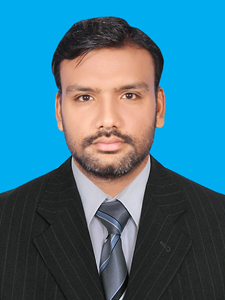 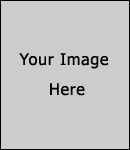 CAREER OBJECTIVE:To seek a career oriented job in an environment that can best utilize my knowledge and skills in achieving its goals while seeking long term career with optimum growth.CAREER PROFILE/SKILLS:PROFESSIONAL WORK EXPERIENCE: Organization:			Mezan Beverages Co. Lahore Pakistan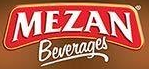 (Beverage Company like Coca Cola)Tenure:				March 2016– March 2017Designation:			Admin OfficerResponsibilities:			Supervise administration procedures, security staff, monitor the inward and outward gate passes.Administer company vehicles, maintenance of vehicles, fuel records.Prepare admin related reports (vehicle running report, stock outward reports etc) Perform other task assigned by higher managementAchievement:			Completed first operational year of the company successfully with excellent accounting records practice.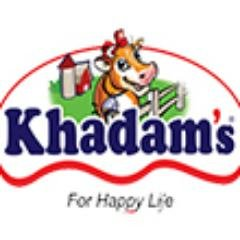 Organization:			Khadam Milk Foods, Sahiwal Pakistan (Milk Foods Company like Almarai)Tenure:				March 2015 – Feb 2016 Designation:			Admin & Accounts OfficerResponsibilities:			Supervise all the administration and Accounts procedures manually and in Accounting Software in the company.Accounting and financial reporting for management, including proper recording of all financial transactions, trial balance, cash and bank reconciliations, report of expenditures versus budget, reconcile the general ledger, payroll & employee advances and documentation.Monitor & maintain computers & laptops, install, configure and diagnose hardware & software issues and problems.Manage the filing, storage and security of documents.Achievements:			Prepare formats, update records and guide the staff of main store regarding stacking and storing of finished goods.Prepare record of attendance, made designations, employee cards.Organization:			CDM Smith Inc. Islamabad Pakistan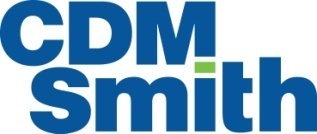 				(Constructions) Tenure:				Feb 2010 – October 2014Designation:			Admin-HR & Procurement OfficerResponsibilities:Administer and responsible of a satellite office for smooth running all administrative and security matters of the office and staff in the field.Administer and facilitate the transport, generators, inventory, purchases, IT, and make up to date the office equipment, vehicles. Prepare local security reports and send to H.O, meetings with policePrepare and keep update the office records regarding purchases, fuel, vehicle maintenance.Keep update the personnel files to HR head office and facilitate the CDM online training programs of the staff.Supervise the admin staff and prepare their performance appraisals also help to engineering staff in preparation of appraisals.Monitor & maintain computers & laptops, install, configure and diagnose hardware & software issues and problems.Extra Responsibilities as Finance Officer:General ledger maintenance, writing accurate reports to the finance manager. Control and reconciliation of petty cash, cheques etcMade payments to venders and suppliers ensure promptly and accurately.Perform all assignments given by the higher management.Achievements:			Project completed successfullyOrganization:			Punjab Beverages Co. Faisalabad Pakistan				(Beverages) 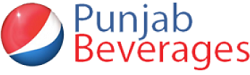 Tenure:				Jan 2007 – Feb 2010Designation:			Process Head Key UserResponsibilities:Prepare Invoices and manage any discrepancy in the record.Manage distributor’s empty glass bottles balance Prepare ReportsTo assist manager development to collecting sorting and execution of data for SAP implementation and launching.Supervise the finished goods record from production physically and systematically.Perform all assignments given by the higher management.Achievements:			Data collecting, sorting and implement and Go Live the SAP SD Module (Shipping) in the company. ACADEMIC EDUCATION:CERTIFICATION/ ADDITIONAL SKILLS:MS Office			(All versions, esp. MS Word, MS Power Point and MS Excel)MS Excel			(MS Formulae, Reports Automation, Macros, Presentations w.r.t. Analysis)REFERENCE:		Reference will be furnished on demand.Worked in ERP OPALWorked in SAP (Level Key user) Perform in Ms OfficeAnalytical Thinking with well thought of Decision MakingPro-active problem solverReportingEffective at Multi-tasking  and Team PlayerWritten and verbal communication skillsDEGREE/CERTIFICATIONEXAMINING BODY:YEARMasters of Business AdministrationAlama Iqbal Open University Islamabad Pakistan2009Bachelors in Computer ScienceBahauddin Zakria University Multan Pak2005